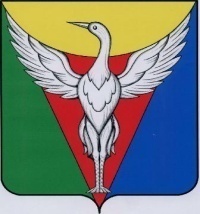 СОВЕТ ДЕПУТАТОВ НИКОЛЬСКОГО СЕЛЬСКОГО ПОСЕЛЕНИЯОКТЯБРЬСКОГО МУНИЦИПАЛЬНОГО РАЙОНА ЧЕЛЯБИНСКОЙ ОБЛАСТИРЕШЕНИЕ_________________________________________________________________                  от 30.12.2016 г.  № 66Об утверждении Правил землепользования и застройки муниципального образования Никольского сельского поселения Октябрьского муниципального района Челябинской области      В соответствии с Федеральным законом от 06.10.2003 №131-ФЗ «Об общих принципах организации местного самоуправления в Российской Федерации», статьей 7 Федерального закона от 29.12.2004 №191-ФЗ «О введении в действие Градостроительного кодекса Российской Федерации», статьями 45, 46 Градостроительного кодекса Российской Федерации, Совет депутатов Никольского сельского поселенияРЕШАЕТ:Утвердить в новой редакции Правила землепользования и застройки муниципального образования Никольского сельского поселения Октябрьского муниципального района Челябинской области;Настоящее решение  опубликовать в  средствах массовой  информации  и разместить на официальном сайте администрации Никольского сельского поселения Октябрьского муниципального районаКонтроль по исполнению настоящего решения оставляю за собой.Глава Никольскогосельского поселения                                                      А.И. Салтанов                                                                              